How oxygen increased: Worksheet 9.3Evolution of the atmosphereOne theory that has a lot of support from scientists is that the early Earth had no atmosphere.              The gases in the first atmosphere escaped from inside the Earth as volcanoes erupted.The table shows how scientists think the main gases in the atmosphere changed over time.                 Plot the values for each gas on the axes below. Use a different colour for each gas.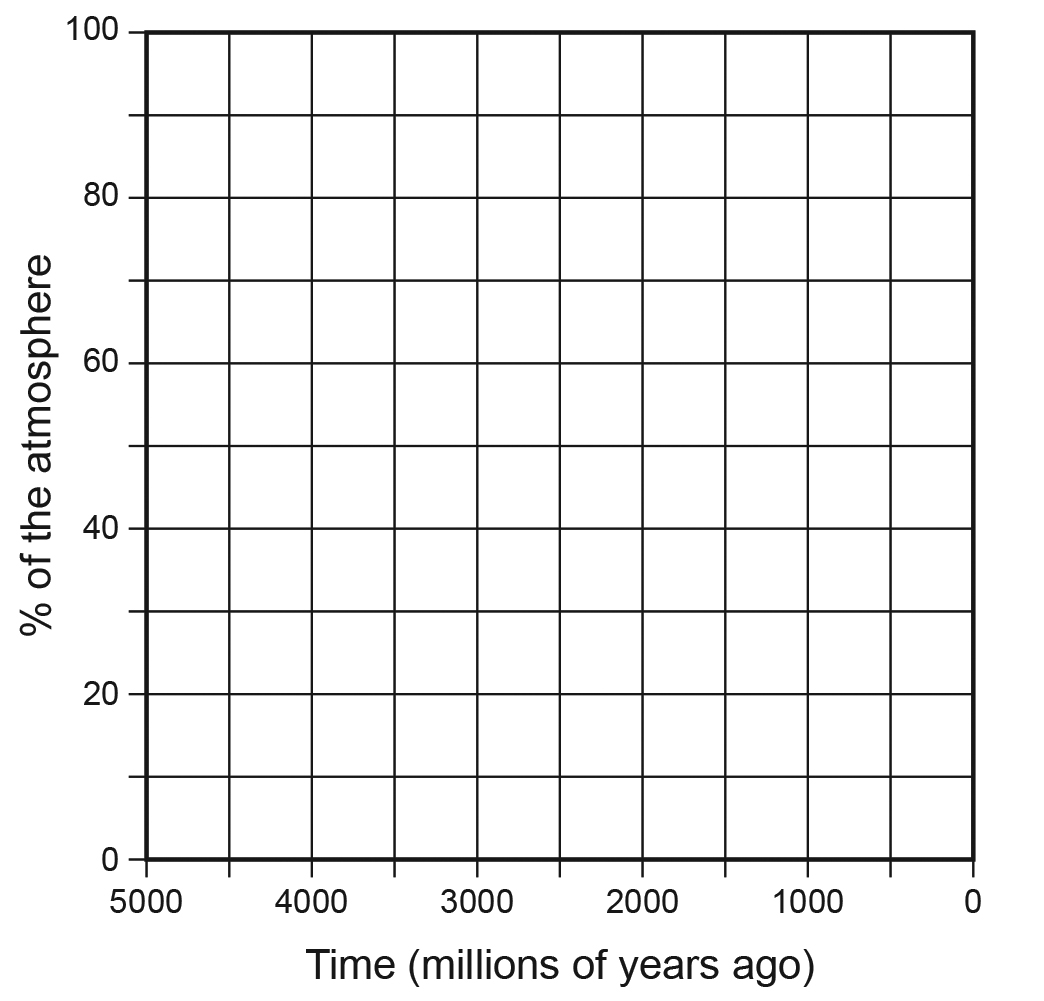 Time (millions
of years ago)Gases in the atmosphereGases in the atmosphereGases in the atmosphereTime (millions
of years ago)Carbon dioxide (%)Oxygen (%)Nitrogen (%)4500900103500210.54025001056015005187550012178